Job Seeker First Name / CV No: 1801236Click to send CV No & get contact details of candidate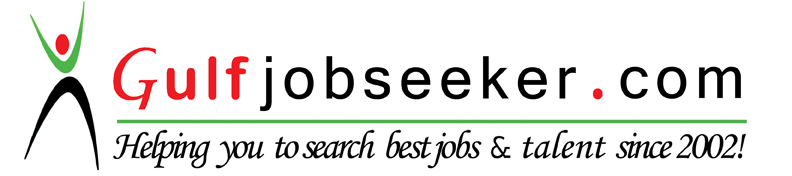                               Muhammad Mairaj Fazil       ObjectiveTo work in an organization so that achievement of tasks and goals can be accomplished by implementing my educational knowledge and technical skills with a proud of sincerity and loyaltyExperience  ( A leading Chocolate Company in UAE )(Sep 2014 to till date)Worked as Cashier and Assistant ManagerMaintain Daily, Weekly & Monthly sale report to Head OfficeAnalyzing the competitor’s activitiesEnsuring positive communication with CustomersFollow up on telesales with our regular and new customerManaging staff schedule and duties on weekly BasisAziz Sons Travel &Tours (pvt) Ltd IslamabadAssistant Travel Consultant March2014-July 2014Dealing with customer enquiries and aiming to meet their expectations.Handling the incoming telephone and website enquiries Creating bookings in the system.Constant communication with the customers.Handling cancellations and rebooking of cancelled flights.Maintaining daily reports and records.On call - Attending the reservations phone and email enquiries.Maintaining records: Booking forms/ Payment records and Booking confirmations. Reporting Daily, Weekly, Monthly for Reservations & Enquiries, Cancellation.Coordinating with finance and follow-ups for collection.  Computer System IntegrationRelationship Officer (CSI) January2013-December 2013To develop an environment with positive and impressive business attitude.Maintaining high performance standards.Analyzing merchant’s sales volume & achieving targets of the market.Maintaining excellent Relationship with merchantsQualificationQualification       Board/University                    Year                 SSC	                  B.I.S.E Rwp		              2008Inter (Ics)              B.I.S.E Rwp			   2010B.Com		       Punjab University		   2012Computer Literacy Proficient in Peach Tree ( Accounting software )Proficient in using Ms Office Fully exposed to web browsing techniques & electronic mail.Ticketing & GDS coursesIATA certified ( GDS Fares & ticketing March 2016 Abu Dhabi)Basic knowledge of Amadeus & SabreSkillsOperating SystemsLanguagesFluent command on Arabic, English, Urdu & PunjabiAmateur ActivityGardening, Cricket, Computer Games & Reading Books.Personal Data